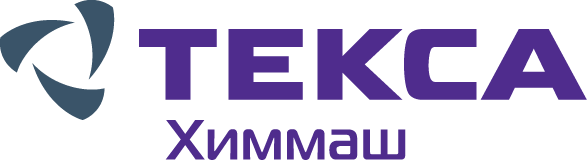 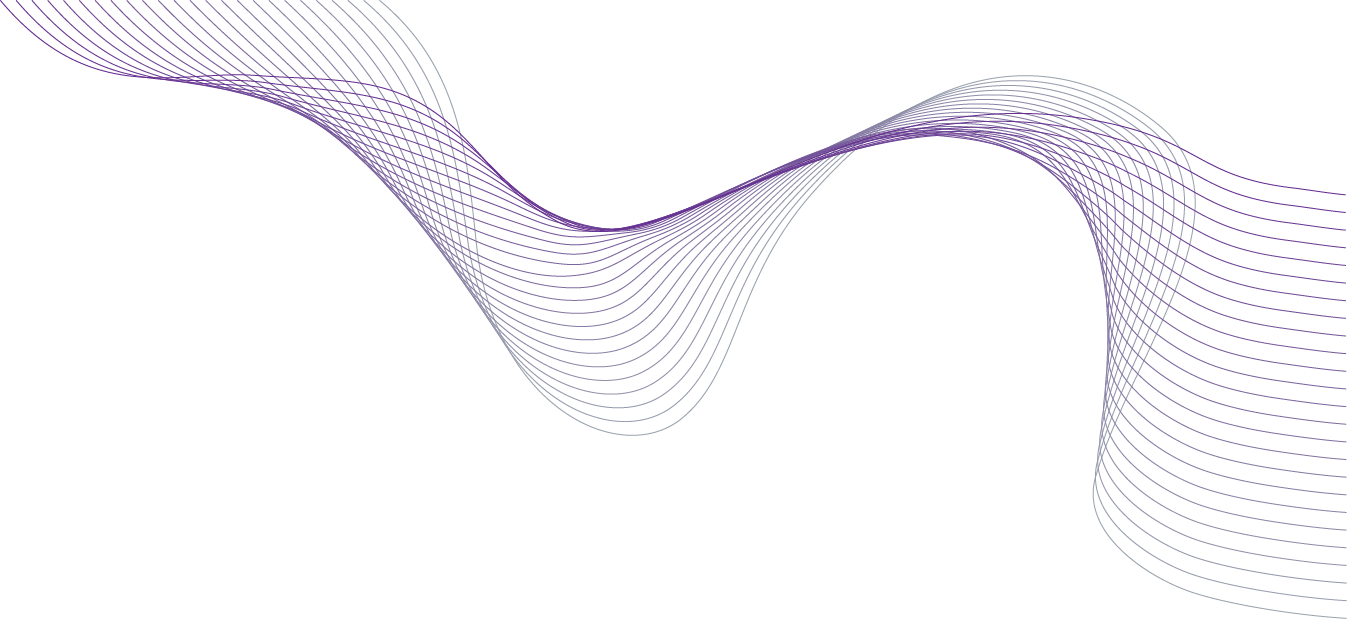 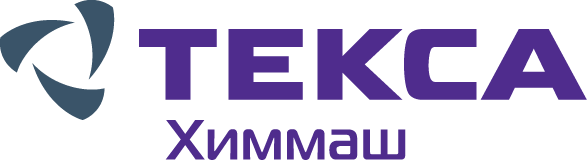 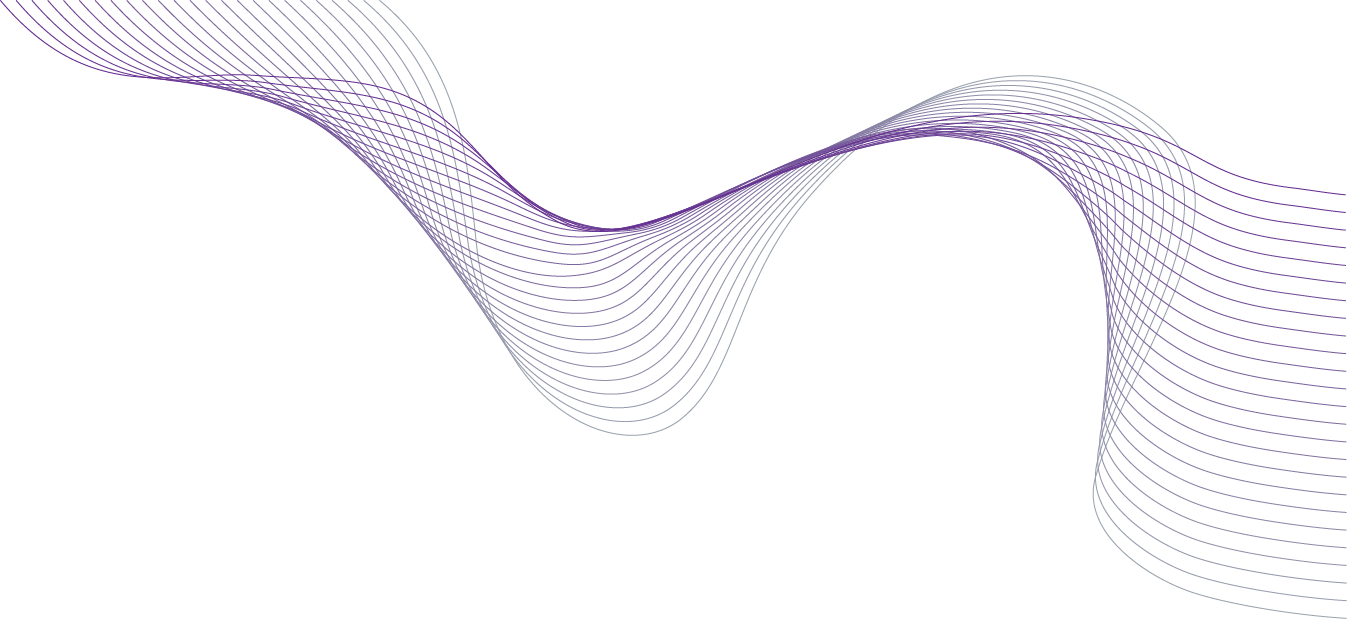 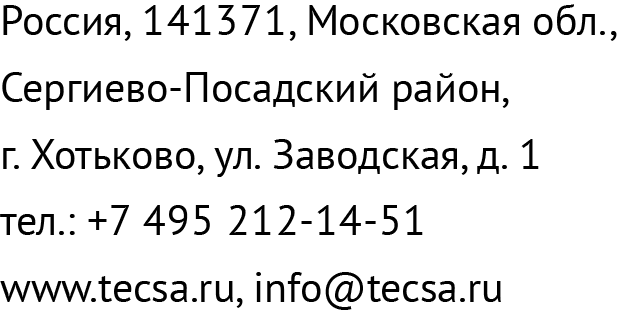 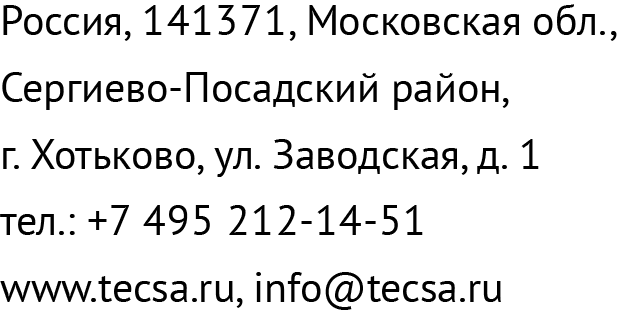 Опросный лист для заказа сильфонных компенсаторовТехнические требованияТехнические характеристики: Рабочие, расчётные условияВеличина рабочего ходаВид присоединения МатериалЗащитные  элементыДополнительная информация:Номер, датаНомер, дата№__________«____»_________ 202_г.ЗаказчикНаименованиеЗаказчикАдресКонтактное лицоДолжностьКонтактное лицоФ. И. О.ТелефонТелефонE-mailE-mailОбласть (объект) примененияизделияПравила объекта примененияПравила объекта примененияКатегория трубопроводаКатегория трубопроводаТип (осевой, универсальный, угловой, карданный, сдвиговый)Тип (осевой, универсальный, угловой, карданный, сдвиговый)Разгруженный/неразгруженныйРазгруженный/неразгруженныйКоличество, шт.Количество, шт.Условный диаметр / ДуУсловное давление / РуМаксимальная длина не более, ммМакс. наруж. диаметр не более, ммДавление, МПаРабочее-_____Пробное-______Расчётное-______Температура рабочей среды, °СРабочая-_____Пробная-______Расчётная-______Характеристика рабочей среды (содержание хлоридов и др.) Скорость рабочей среды, м/сТемпература окружающей среды, °СОсевая, ммУгловая, градусСдвиговая, ммКоличество цикловПод приварку (размеры присоед., мм)Фланцевое (ГОСТ или др.)Ответные фланцы (да/нет)ДругоеСильфонФланецТруба (патрубок)Внутренний обтекатель (гильза)Защитный кожухДругоеЗащитный кожух (да/нет)	Внутренний обтекатель (да/нет)